제 18회 추석대잔치 자원봉사자 지원서DATE: SEP.	.2019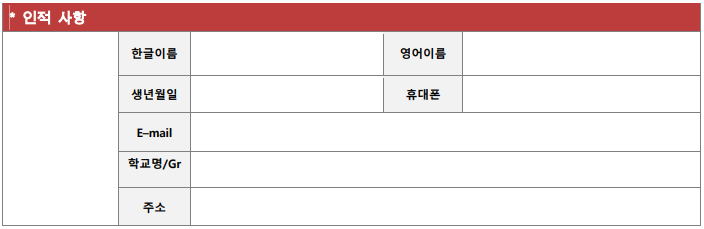 사 업 명: 제18회 뉴저지 추석 대잔치모집인원: 00명봉사기간: 2019. 9. 21(토) ~ 9. 22(일)봉사시간: 08:00~20:00 (2일, 21시간)봉사내용: 추석대잔치 행사 안내 및 행사 지원 등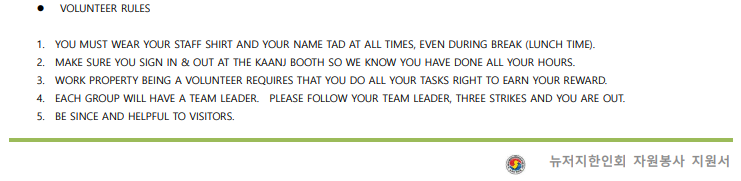 